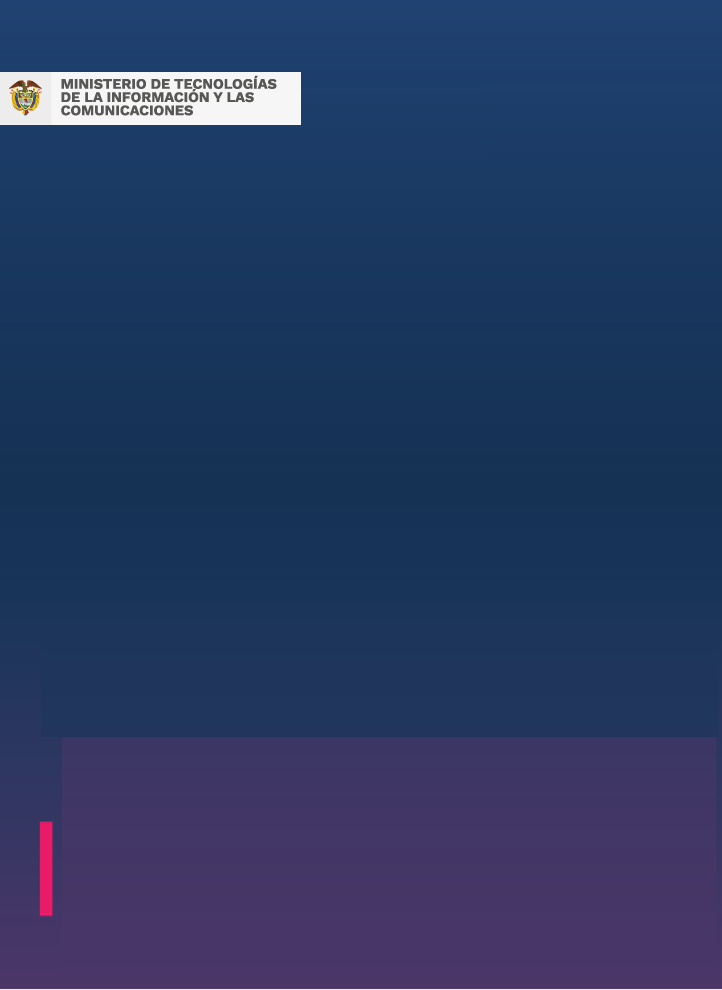 Conceptos Clave Estrategias de ciudades y territorios inteligentesMinisterio de Tecnologías de la Información y las Comunicaciones  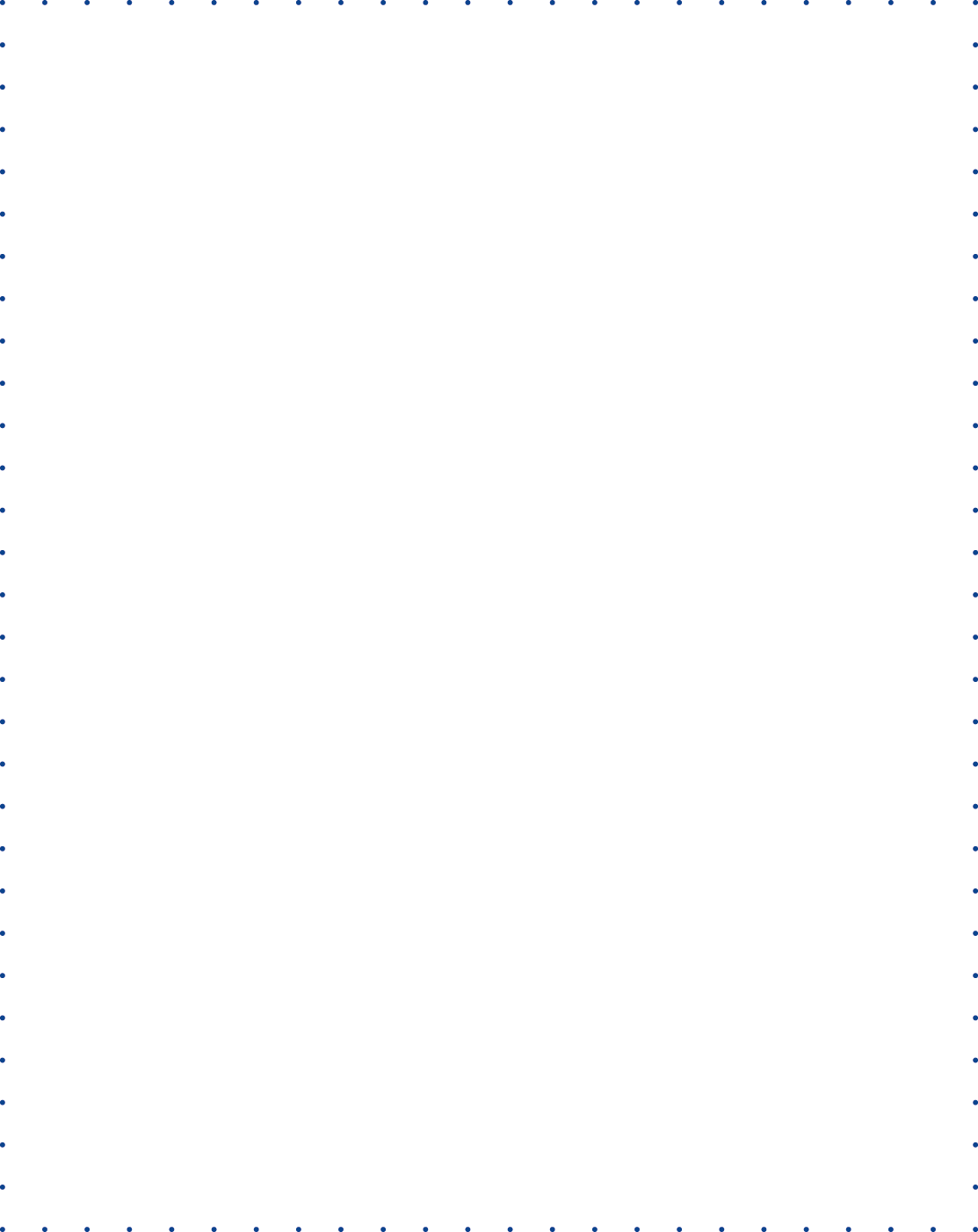 Acceso a las TIC	Condiciones y medios de acercamiento a las TIC por parte de los Grupo de Interés (Infraestructura, servicios, aplicaciones, políticas, programas...).Activo	En relación con la seguridad de la información, se refiere a cualquier información o elemento relacionado con el tratamiento de la misma (sistemas, soportes, edificios, personas…) que tenga valor para la organización. (ISO/IEC 27000).Alfabetización Digital	Proceso de formación de competencias básicas para el uso de las TIC y, particularmente relacionada con el manejo de un computador, el software de oficina y de la navegación en Internet.Aprovechamiento de las TIC	Emplear útilmente las TIC, hacerlas provechosas o sacarles el máximo rendimiento.Automatizar	Hace referencia a la incorporación de herramientas tecnológicas a un proceso o sistema.Back Office	En términos empresariales, hace referencia a la parte donde tienen lugar las tareas destinadas a la gestión de la propia empresa y con las cuales el cliente no tiene un contacto directo. En el ámbito tecnológico, se refiere a los sistemas automáticos que respaldan las acciones que acompañan a una transacción.B-Learning	Educación flexibilizada mediante metodologías semi-presenciales y apoyadas en canales electrónicos (las nuevas redes de comunicación, en especial Internet), utilizando además de los espacios presenciales, herramientas o aplicaciones de hipertexto (correo electrónico, páginas web, foros de discusión, mensajería instantánea, plataformas de formación -que aúnan varios de los anteriores ejemplos de aplicaciones-, etc.) como soporte de los procesos de enseñanza-aprendizaje.Brecha Digital	Hace referencia a la diferencia socioeconómica entre aquellas comunidades que tienen accesibilidad a las TIC y aquellas que no, y también hace referencia a las diferencias que hay entre grupos según su capacidad para utilizar las TIC de forma eficaz, debido a los distintos niveles de alfabetización y capacidad tecnológica.Brigada Digital	Estrategia de apropiación TIC, de uso responsable y solidario de las destrezas digitales de los usuarios de redes sociales, que propicia espacios de colaborativos y la intervención en temas de interés para el desarrollo de las personas, las comunidades y el país.Chief Technology Officer (CTO)	Dentro de una organización, es el encargado de realizar procesos de transformación de procesos y recursos en tecnología con el fin de apoyar el cumplimiento de los objetivos de la misma. Usualmente combina un fuerte conocimiento técnico y científico con habilidades gerenciales e involucra la realización de actividades de investigación y desarrollo tecnológico y la formulación de estrategias de largo plazo.Ciudadanía Digital	Programa que ejecuta el Ministerio de las TIC que busca certificar en competencias TIC a servidores (as) y docentes públicos de todo el país, para promover e incrementar los niveles de incorporación, adaptación e integración de las tecnologías de la información y las comunicaciones en los servicios del Gobierno y sector educativo.Ciudadano / Ciudadana Digital	Persona que ha adquirido destrezas y competencias para el manejo y aprovechamiento de las TIC, que aplica dichas competencias en su vida cotidiana y que puede llegar a certificarse como tal mediante el programa de Ciudadanía Digital del MINTIC.Competencias TIC	Habilidades o destrezas que se adquieren a través de formación o capacitación frente el uso y apropiación de tecnologías de la información y las comunicaciones.Comunidades organizadas (D.1981-03)	Se entiende por comunidad organizada a la asociación de derecho, sin ánimo de lucro, integrada por personas naturales y/o jurídicas, en la que sus integrantes estén unidos por lazos de vecindad y colaboración mutuos en beneficio del desarrollo local y la participación comunitaria.Datos Abiertos	Son todos aquellos datos primarios (sin procesar) que se encuentran en formatos estándar e interoperables que facilitan su acceso y reutilización, los cuales están bajo la custodia de las entidades públicas y que son puestos a disposición de cualquier ciudadano, de forma libre y sin restricciones, con el fin de que terceros puedan reutilizarlos y crear servicios derivados de los mismos. Las principales características de los datos abiertos son: Completos: Los datos públicos no deben estar sujetos a privacidad u otras limitaciones. Además, deben estar electrónicamente almacenados. Primarios: Significa que debe haber una disponibilidad de la fuente primaria, sin procesamientos y sin formas agregadas. Oportunos: Ello para preservar su valor. Accesibles: La disponibilidad debe ser lo más amplia posible para los usuarios y para propósitos diversos. Procesables: Deben estar razonablemente estructurados para permitir su automatización por diversas herramientas. Acceso indiscriminado: Implica su disponibilidad para cualquier usuario, sin necesidad de su registro. No-propietarios: Deben estar disponibles en un formato donde nadie deba tener la exclusividad de su control. Libres de licencias: No deben estar sujetos a copyright, patentes, o regulaciones secretas. Una razonable privacidad, seguridad y restricciones puede ser aplicada por el gobierno u otros estamentos. Datos Abiertos corresponde a una filosofía y práctica que persigue que determinados datos de los Gobiernos estén disponibles de forma libre a todo el mundo, sin restricciones de copyright, patentes u otros mecanismos de control, permitiendo el impulso del crecimiento económico, salvaguardar los derechos de ciudadanos y empresas, así como, delimitar las obligaciones de las administraciones.E-Learning (aprendizaje electrónico)	Educación a distancia completamente virtualizada a través de los nuevos canales electrónicos (las nuevas redes de comunicación, en especial Internet), utilizando para ello herramientas o aplicaciones de hipertexto (correo electrónico, páginas web, foros de discusión, mensajería instantánea, plataformas de formación -que aúnan varios de los anteriores ejemplos de aplicaciones-, etc.) como soporte de los procesos de enseñanza-aprendizaje.Enfoque Diferencial	Tipo de abordaje político para el diseño de planes, estrategias, programas y proyectos tomando en cuenta la diversidad social y poblacional y particularmente reconociendo la necesidad de establecer mecanismos de priorización y focalización en atención a esas diferencias para la promoción de la equiparación de oportunidades.Entorno digital	Ambiente, tanto físico como virtual sobre el cual se soporta la economía digital. Siendo esta última la economía basada en tecnologías, cuyo desarrollo y despliegue se produce en un ecosistema caracterizado por la creciente y acelerada convergencia entre diversas tecnologías, que se concreta en redes de comunicación, equipos de hardware, servicios de procesamiento y tecnologías web.Entorno digital abierto	Entorno digital en el que no se restringe el flujo de tecnologías, de comunicaciones o de información, y en el que se asegura la provisión de los servicios esenciales para los ciudadanos y para operar la infraestructura crítica.Firma digital o electrónica	Es el valor numérico que se adhiere a un mensaje de datos y que utiliza un procedimiento matemático conocido vinculado a la clave del iniciador y al texto del mensaje para determinar que este valor se haya obtenido exclusivamente con la clave del iniciador y que el mensaje inicial no haya sido modificado después de efectuada la transformación. (Ley 527 de 1999).Indicadores de gestión (R. 087-97)	Son medidas objetivas de resultados alrededor de diversos objetivos, utilizadas para asegurar su mejoramiento y evaluación y medir el desempeño. Información. (U.I.T. recomendación B 13)Integridad	Propiedad de salvaguardar la exactitud de la información y sus métodos de procesamiento deben ser exactos.Interoperabilidad	Habilidad de transferir y utilizar información de manera uniforme y eficiente entre varias organizaciones y sistemas de información. (Gobierno de Australia). Habilidad de dos o más sistemas (computadoras, medios de comunicación, redes, software y otros componentes de tecnología de la información) de interactuar y de intercambiar datos de acuerdo con un método definido, con el fin de obtener los resultados esperados. (ISO). El ejercicio de colaboración entre organizaciones para intercambiar información y conocimiento en el marco de sus procesos de negocio, con el propósito de facilitar la entrega de servicios en línea a ciudadanos, empresas y a otras entidades. (Marco de Interoperabilidad para el Gobierno en línea, Versión 2010).Interoperabilidad de los servicios (R. 087-97)	Es el correcto funcionamiento de los servicios que se prestan sobre dos redes intercontectadas.IPv6	El Protocolo de Internet versión 6, es la versión del Protocolo de Internet (IP por sus siglas en inglés) que fue diseñada para suceder al Protocolo versión 4. Ipv6 ha sido desarrollado por la Internet Engineering Task Force (IETF -www.ietf.org), para hacer frente al agotamiento de las direcciones Ipv4, y se describe en el documento estándar de Internet RFC 2460, publicado en diciembre de 1998. Aunque Ipv4 de 32 bits permite una dirección de Protocolo de Internet, y por lo tanto puede soportar 232 direcciones, Ipv6 utiliza direcciones de 128 bits, por lo que el nuevo espacio de direcciones compatible con 2128. Esta expansión permite muchos más dispositivos y usuarios en Internet, así como una mayor flexibilidad en la asignación de direcciones y la eficiencia para el direccionamiento de tráfico.M-Learning	Educación a distancia virtualizada a través de dispositivos móviles, utilizando para ello herramientas o aplicaciones apropiadas para el desarrollo de procesos de enseñanza-aprendizaje.Neutralidad Tecnológica	Es la libertad que tienen los proveedores de redes y servicios de usar las tecnologías para la prestación de todos los servicios sin restricción distinta a las posibles interferencias perjudiciales y el uso eficiente de los recursos escasos.Ofimática	Herramientas de oficina usadas en las entidades como lo son hojas de cálculo, procesamiento de texto, entre otros.Open Data	Datos Abiertos corresponde a una filosofía y práctica que persigue que determinados datos de los Gobiernos estén disponibles de forma libre a todo el mundo, sin restricciones de copyright, patentes u otros mecanismos de control, permitiendo el impulso del crecimiento económico, salvaguardar los derechos de ciudadanos y empresas, así como, delimitar las obligaciones de las administraciones.Racionalizar	Organizar los trámites, procesos y procedimientos de tal manera que se reduzcan a su mínima expresión, con el menor esfuerzo y costo para el ciudadano, a través de estrategias efectivas de simplificación, estandarización, mejoramiento continuo, supresión y automatización de los mismos.Servicio en Línea	Servicio que puede ser prestado por medios electrónicos a través del portal de una entidad.Simplificar	Adoptar estrategias que implican: reducción de costos operativos en la entidad, reducción de costos para el usuario, reducción de documentos, reducción de pasos, reducción de pasos en el trámite interno, reducción de requisitos, reducción del tiempo de duración del trámite, reducción del tiempo en los puntos de atención, aumento en la vigencia del trámite, aumento de puntos de atención, fusión del trámite.Sistema de Gestión Documental (SGD)	Se refiere a un repositorio de documentos de una entidad, este repositorio cuenta con índices e información que permite el uso, localización y almacenamiento de los documentos.Sistema Único de Información de Trámites - SUIT	Es un sistema electrónico de administración de información de trámites y servicios de la administración pública Colombiana que opera a través del Portal del Estado Colombiano y cuyo funcionamiento es coordinado por el Departamento Administrativo de la Función Pública, por mandato legal. Este sistema permite integrar la información y actualización de los trámites y servicios de las entidades de la administración pública para facilitar a los ciudadanos la consulta de manera centralizada y en línea.Sociedad de la Información	La sociedad de la información es aquella en la cual las tecnologías que facilitan la creación, distribución y manipulación de la información juegan un papel importante en las actividades sociales, culturales y económicas debe estar centrada en la persona, integradora y orientada al desarrollo, en que todos puedan crear, consultar, utilizar y compartir la información y el conocimiento, para que las personas, las comunidades y los pueblos puedan emplear plenamente sus posibilidades en la promoción de su desarrollo sostenible y en la mejora de su calidad de vida.Tecnologías de la Información (TI)	Hace referencia a las aplicaciones, información e infraestructura requerida por una entidad para apoyar el funcionamiento de los procesos y estrategia de negocio.Tecnologías de la Información y las Comunicaciones (TIC)	Las Tecnologías de la Información y las Comunicaciones (TIC), son el conjunto de recursos, herramientas, equipos, programas informáticos, aplicaciones, redes y medios; que permiten la compilación, procesamiento, almacenamiento, transmisión de información como: voz, datos, texto, video e imágenes (Art. 6 Ley 1341 de 2009).Telecomunicación (L. 72-89)Se entiende por telecomunicaciones toda transmisión, emisión o recepción de signos, señales, escritos y sonidos, datos o información de cualquier naturaleza, por hilo, radio, medios visuales u otros sistemas electromagnéticos.TIC para el Desarrollo	Aplicación de las Tecnologías de la Información y las Comunicaciones -TIC en apoyo a medidas nacionales para la superación de la pobreza, el aumento de la competitividad y la superación de problemáticas en diferentes poblaciones, sectores y territorios (en inglés ICT4D).Trámite	Conjunto o serie de pasos o acciones reguladas por el Estado, que deben efectuar los usuarios para adquirir un derecho o cumplir con una obligación prevista o autorizada por la ley. El trámite se inicia cuando ese particular activa el aparato público a través de una petición o solicitud expresa y termina (como trámite) cuando la administración pública se pronuncia sobre éste, aceptando o denegando la solicitud.Trámite en Línea	Trámite que puede ser realizado por medios electrónicos a través del portal de una entidad, ya sea de manera parcial, en alguno de sus pasos o etapas, o total, hasta obtener completamente el resultado requerido.Trazabilidad	La trazabilidad es la capacidad para rastrear un elemento del proyecto hasta otros elementos del proyecto relacionados, especialmente los que están relacionados con requerimientos. Los elementos del proyecto implicados en la trazabilidad se llaman elementos de trazabilidad. Entre los elementos de trazabilidad típico se incluyen diferentes tipos de requerimientos, elementos de modelos de análisis y diseño, artefactos de prueba y material de formación y documentación de soporte al usuario final.Usabilidad	La usabilidad es un atributo relacionado con la facilidad de uso. Más específicamente, se refiere a la rapidez con que se puede aprender a utilizar algo, la eficiencia al utilizarlo, cuán memorable es, cuál es su grado de propensión al error, y cuánto le gusta a los usuarios. Si una característica no se puede utilizar o no se utiliza es como si no existiera. (Nielsen)Uso de las TIC	Capacidad y/o competencia del Grupo de Interés para utilizar efectivamente las TIC.